แบบรายงานจำนวนผลงานวิจัยและนวัตกรรม ประจำปีงบประมาณ พ.ศ. 2564วิทยาเขต         ตรัง            .คณะ        วิทยาศาสตร์การกีฬาและสุขภาพ       .แบบรายงานจำนวนผลงานวิจัยและนวัตกรรม ประจำปีงบประมาณ พ.ศ. 2564วิทยาเขตตรัง  คณะศิลปศาสตร์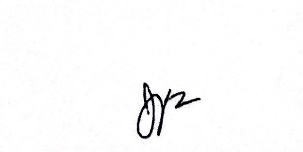 แบบรายงานจำนวนผลงานวิจัยและนวัตกรรม ประจำปีงบประมาณ พ.ศ. 2564วิทยาเขตตรัง คณะศึกษาศาสตร์ลงชื่อ                               ผู้รายงาน     													         (นางสาวณัฐธณัณ พานิชกุล)ตำแหน่ง เจ้าหน้าที่ธุรการและงานหลักสูตร ลำดับที่ชื่อผู้วิจัย(เจ้าของผลงานวิจัย/นวัตกรรม)สังกัดคณะชื่อผลงาน/นวัตกรรมแหล่งงบประมาณที่ได้รับจัดสรรแหล่งงบประมาณที่ได้รับจัดสรรแหล่งงบประมาณที่ได้รับจัดสรรแหล่งงบประมาณที่ได้รับจัดสรรแหล่งงบประมาณที่ได้รับจัดสรรประเภทผลงานประเภทผลงานการนำไปใช้ประโยชน์การนำไปใช้ประโยชน์การนำไปใช้ประโยชน์การนำไปใช้ประโยชน์หมายเหตุลำดับที่ชื่อผู้วิจัย(เจ้าของผลงานวิจัย/นวัตกรรม)สังกัดคณะชื่อผลงาน/นวัตกรรมเงินงบประมาณแผ่นดิน (สกสว.)เงินรายได้เงินทุนส่วนตัวงบประมาณทุนภายนอกชื่อหน่วยงานเจ้าของแหล่งทุน(โปรดระบุชื่อแหล่งทุน)งานวิจัยนวัตกรรมด้านนโยบายและสาธารณะด้านพาณิชย์ด้านสังคมและชุมชนด้านวิชาการหมายเหตุ1ผศ.ภูดิส ศรีเกตุอ.กฤษฏ์ ศรีรุ่งเรืองชัยคณะวิทย์ผลเฉียบพลันของการอบอุ่นร่างกายแบบเฉพาะเจาะจงในกีฬาฟุตซอลที่แตกต่างกันต่อผลของความคล่องแคล่วว่องไวในนักกีฬาฟุตซอล///2ผศ.ณัฏฐวี ศรีเกตุอ.ทัตพิชา พงษ์ศิริคณะวิทย์การเปรียบเทียบผลของการฟื้นตัวภายหลังการออกกำลังกายด้วยวิธีการออกกำลังกายแบบเบาและการนวดด้วยน้ำแข็งต่อประสิทธิภาพในการทำงานของร่างกายในนักกีฬาฟุตซอล มหาวิทยาลัยการกีฬาแห่งชาติ วิทยาเขตตรัง///3อ.ทัตพิชา พงษ์ศิริผศ.ณัฏฐวี ศรีเกตุคณะวิทย์การศึกษาปัจจัยทางชีวกลศาสตร์ที่มีอิทธิพลต่อสถิติในการว่ายน้ำท่าฟร้อนครอว์ล ระยะทาง 50 เมตร///ลำดับที่ชื่อผู้วิจัย(เจ้าของผลงานวิจัย/นวัตกรรม)สังกัดคณะชื่อผลงาน/นวัตกรรมแหล่งงบประมาณที่ได้รับจัดสรรแหล่งงบประมาณที่ได้รับจัดสรรแหล่งงบประมาณที่ได้รับจัดสรรแหล่งงบประมาณที่ได้รับจัดสรรแหล่งงบประมาณที่ได้รับจัดสรรประเภทผลงานประเภทผลงานการนำไปใช้ประโยชน์การนำไปใช้ประโยชน์การนำไปใช้ประโยชน์การนำไปใช้ประโยชน์หมายเหตุลำดับที่ชื่อผู้วิจัย(เจ้าของผลงานวิจัย/นวัตกรรม)สังกัดคณะชื่อผลงาน/นวัตกรรมเงินงบประมาณแผ่นดิน (สกสว.)เงินรายได้เงินทุนส่วนตัวงบประมาณทุนภายนอกชื่อหน่วยงานเจ้าของแหล่งทุน(โปรดระบุชื่อแหล่งทุน)งานวิจัยนวัตกรรมด้านนโยบายและสาธารณะด้านพาณิชย์ด้านสังคมและชุมชนด้านวิชาการหมายเหตุ4อ.กฤษฏ์ ศรีรุ่งเรืองชัยอ.กายสิทธิ์ ฤทธิ์หมุนคณะวิทย์การเปรียบเทียบรูปแบบการทำคะแนนในกีฬาจานร่อนระดับอุดมศึกษาแห่งประเทศไทย///5ผศ.พิชญากร เตชะโตคณะวิทย์การศึกษาสภาพปัญหาสิ่งแวดล้อมในเขตตำบลทุ่งกระบือ : ปัจจัยที่มีผลต่อการพัฒนาทรัพยากรธรรมชาติและสิ่งแวดล้อม ของประชาชน///6ผศ.มันทิรา ผ่องอำไพคณะวิทย์การวิเคราะห์องค์ประกอบเกี่ยวกับสมรรถนะวิชาชีพของนักวิทยาศาสตร์   การกีฬาตามความต้องการของตลาด แรงงานภาคใต้///7ผศ.นันภัทร คำวิจิตรคณะวิทย์การบันทึกช่วยจำด้วยผังมโนทัศน์ เพื่อผลสัมฤทธิ์ในการเรียน///ลำดับที่ชื่อผู้วิจัย(เจ้าของผลงานวิจัย/นวัตกรรม)สังกัดคณะชื่อผลงาน/นวัตกรรมแหล่งงบประมาณที่ได้รับจัดสรรแหล่งงบประมาณที่ได้รับจัดสรรแหล่งงบประมาณที่ได้รับจัดสรรแหล่งงบประมาณที่ได้รับจัดสรรแหล่งงบประมาณที่ได้รับจัดสรรประเภทผลงานประเภทผลงานการนำไปใช้ประโยชน์การนำไปใช้ประโยชน์การนำไปใช้ประโยชน์การนำไปใช้ประโยชน์หมายเหตุลำดับที่ชื่อผู้วิจัย(เจ้าของผลงานวิจัย/นวัตกรรม)สังกัดคณะชื่อผลงาน/นวัตกรรมเงินงบประมาณแผ่นดิน (สกสว.)เงินรายได้เงินทุนส่วนตัวงบประมาณทุนภายนอกชื่อหน่วยงานเจ้าของแหล่งทุน(โปรดระบุชื่อแหล่งทุน)งานวิจัยนวัตกรรมด้านนโยบายและสาธารณะด้านพาณิชย์ด้านสังคมและชุมชนด้านวิชาการหมายเหตุ1ผศ.เพ็ญแข แซ่ลิ่มผศ.สุวภัทร ตุลนิษก์ผศ.ไตรรัตน์ เตชะโตอ.สุภาพร คล้ายฉิมศิลปศาสตร์การใช้ภาษาไทยในวรรณกรรมเพลงรองเง็งของจังหวัดตรัง///2อ.ภิญญาณัฏฐ สมาธิศิลปศาสตร์แนวทางการพัฒนาการบริหารจัดการสมาคมกีฬาแห่งจังหวัดตรัง///3อ.กัญฐิณัฐฎิ์ ผ้อล้วนศิลปศาสตร์ปัจจัยที่มีผลต่อทักษะการเรียนรู้ในศตวรรษที่ 21 ของนักศึกษามหาวิทยาลัยการแห่งกีฬาแห่งชาติ วิทยาเขตตรัง///ลำดับที่ชื่อผู้วิจัย(เจ้าของผลงานวิจัย/นวัตกรรม)สังกัดคณะชื่อผลงาน/นวัตกรรมแหล่งงบประมาณที่ได้รับจัดสรรแหล่งงบประมาณที่ได้รับจัดสรรแหล่งงบประมาณที่ได้รับจัดสรรแหล่งงบประมาณที่ได้รับจัดสรรแหล่งงบประมาณที่ได้รับจัดสรรประเภทผลงานประเภทผลงานการนำไปใช้ประโยชน์การนำไปใช้ประโยชน์การนำไปใช้ประโยชน์การนำไปใช้ประโยชน์หมายเหตุลำดับที่ชื่อผู้วิจัย(เจ้าของผลงานวิจัย/นวัตกรรม)สังกัดคณะชื่อผลงาน/นวัตกรรมเงินงบประมาณแผ่นดิน (สกสว.)เงินรายได้เงินทุนส่วนตัวงบประมาณทุนภายนอกชื่อหน่วยงานเจ้าของแหล่งทุน(โปรดระบุชื่อแหล่งทุน)งานวิจัยนวัตกรรมด้านนโยบายและสาธารณะด้านพาณิชย์ด้านสังคมและชุมชนด้านวิชาการหมายเหตุ4อ.พัชรินทร์ จันแดงศิลปศาสตร์แรงจูงใจในการเล่นกรีฑาของนักกรีฑาที่เข้าร่วมการแข่งขันกรีฑาชิงชนะเลิศแห่งประเทศไทยชิงถ้วยพระราชทาน ครั้งที่ 67 ประจำปี 2564///ลำดับที่ชื่อผู้วิจัย(เจ้าของผลงานวิจัย/นวัตกรรม)สังกัดคณะชื่อผลงาน/นวัตกรรมแหล่งงบประมาณที่ได้รับจัดสรรแหล่งงบประมาณที่ได้รับจัดสรรแหล่งงบประมาณที่ได้รับจัดสรรแหล่งงบประมาณที่ได้รับจัดสรรแหล่งงบประมาณที่ได้รับจัดสรรประเภทผลงานประเภทผลงานการนำไปใช้ประโยชน์การนำไปใช้ประโยชน์การนำไปใช้ประโยชน์การนำไปใช้ประโยชน์หมายเหตุลำดับที่ชื่อผู้วิจัย(เจ้าของผลงานวิจัย/นวัตกรรม)สังกัดคณะชื่อผลงาน/นวัตกรรมเงินงบประมาณแผ่นดิน (สกสว.)เงินรายได้เงินทุนส่วนตัวงบประมาณทุนภายนอกชื่อหน่วยงานเจ้าของแหล่งทุน(โปรดระบุชื่อแหล่งทุน)งานวิจัยนวัตกรรมด้านนโยบายและสาธารณะด้านพาณิชย์ด้านสังคมและชุมชนด้านวิชาการหมายเหตุ1นางสาวไอริสา พรหมจรรย์ศึกษาศาสตร์ทุนทางจิตวิทยาเชิงบวกของนักศึกษามหาวิทยาลัยการกีฬาแห่งชาติ วิทยาเขตภาคใต้วข.2ผศ.วงศ์พัทธ์ ชูดำศึกษาศาสตร์การพัฒนาสมรรถนะอาจารย์นิเทศก์ คณะศึกษาศาสตร์ มหาวิทยาลัยการกีฬาแห่งชาติ ด้วยเทคนิคเดลฟายวข.3ผศ.วงศ์พัทธ์ ชูดำศึกษาศาสตร์พัฒนาแนวทางการบริหารจัดการเมืองกีฬาด้วยเทคนิคเดลฟายวข.4ผศ.ดร.ปณิตา เกตุแก้วศึกษาศาสตร์รูปแบบกิจกรรมการเรียนรู้โดยเอ็มเลิร์นนิ่ง ของหมวดวิชาเฉพาะด้านกลุ่มวิชาชีพครูสำหรับมหาวิทยาลัยการกีฬาแห่งชาติ ประจำภาคใต้วข.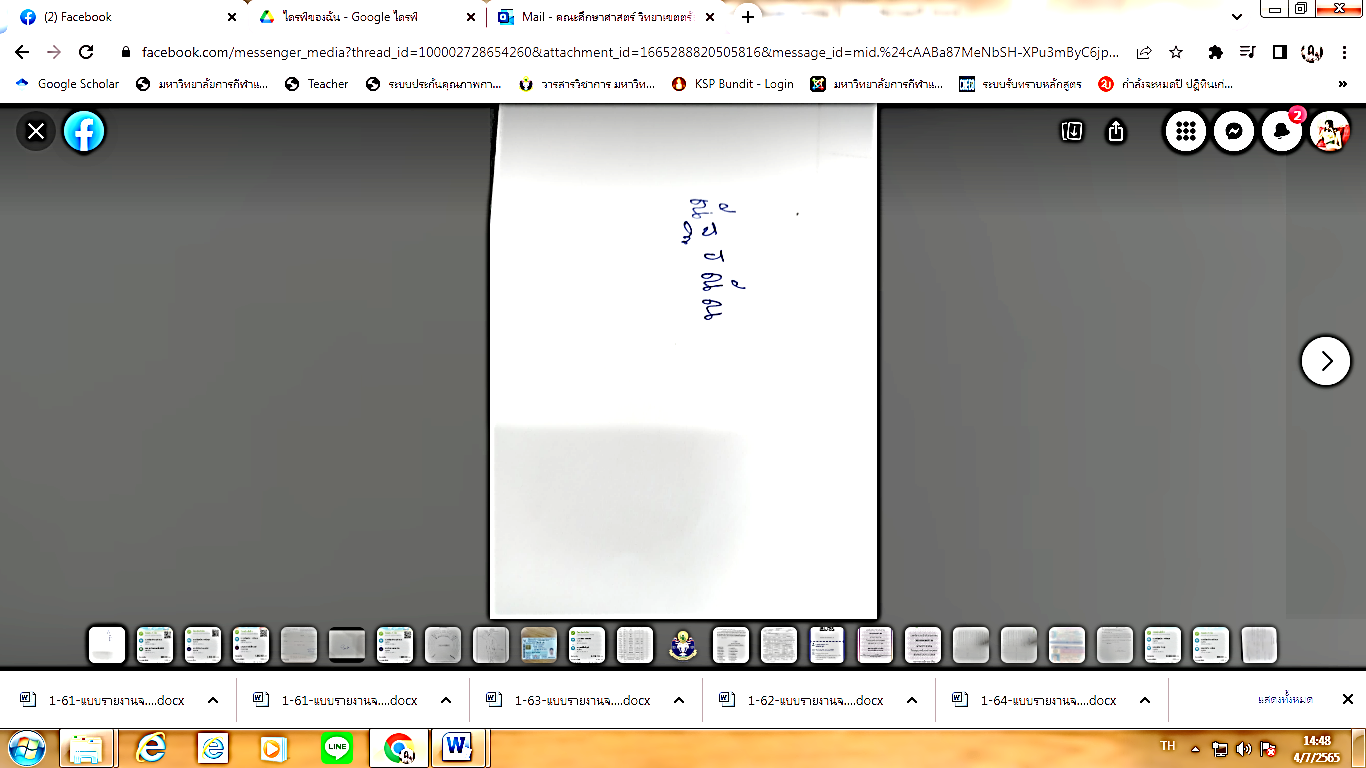 